Inhoud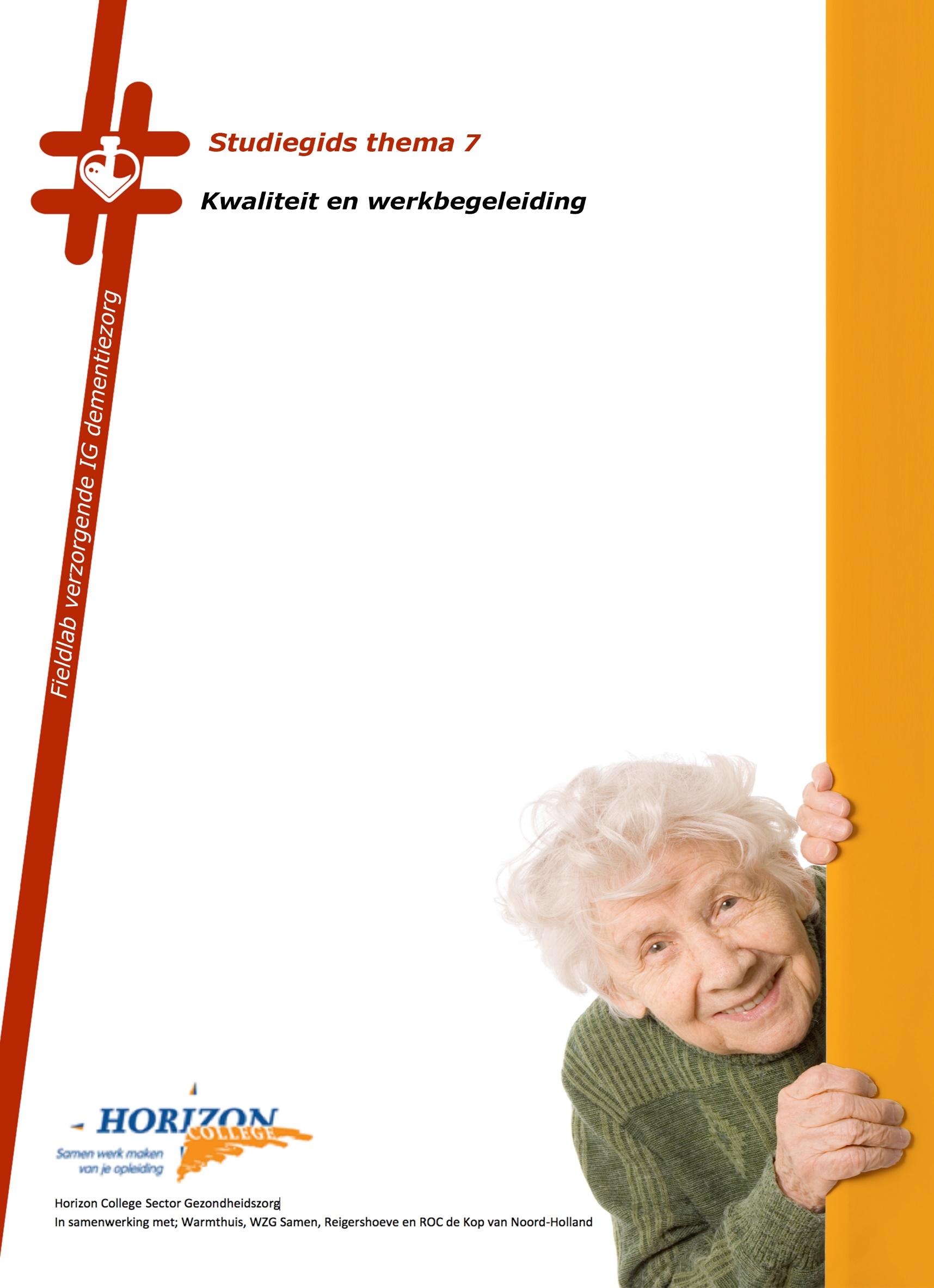 Inleiding themaTwee jaar lang wordt je opgeleid tot verzorgende IG in dementiezorg en wordt je op gestructureerde wijze heel veel informatie aangereikt. Maar hoe ga je na het behalen van je diploma zorgen dat je kennis en vaardigheden up to date blijven? Waar liggen jouw kwaliteiten en je valkuilen? En hoe kun je met jouw kennis en ervaring zorgen dat de kwaliteit van de organisatie waar je werkt verbeterd wordt? En, tot slot, hoe kun je bijdragen aan het functioneren van studenten, (nieuwe) collega’s en vrijwilligers?Dat is waar deze module over gaat. We dagen je uit je te verdiepen in je vak. Je verlaat de rol van leerling en gaat actief bijdragen aan de kwaliteit van de organisatie en het functioneren van collega’s. Het vraagt lef om dat te doen, maar het is ook heel bevredigend als je merkt dat het leidt tot resultaten.We wensen je veel plezier en succes met het uitvoeren van dit thema.Leerdoelen themaWerkt aan eigen deskundigheid; geven van workshops / klinische lessen, bezoek symposium.Werkt aan het bevorderen en bewaken van kwaliteitszorg.Begeleidt nieuwe collega's stagiaires en/of vrijwilligers; feedback, zelfreflectie en beoordelen.Kerndoelen1. Werkt aan eigen deskundigheid B1-K2-W1Verkent actief mogelijkheden om kennis te vergaren, te delen en samen te ontwikkelen, zorgt er voor dat zij op de hoogte blijft van maatschappelijke, technologische en vakinhoudelijke ontwikkelingen Leest vakliteratuur en volgt bijscholingen, haalt doelgericht betekenis uit teksten met hoge informatiedichtheid, zowel mondeling als schriftelijkGebruikt informatie van de zorgvrager en naastbetrokkenen om haar deskundigheid te vergrotenGebruikt feedback doelbewust om zich verder te ontwikkelen, reflecteert op eigen functioneren, vraagt om feedback over het eigen functioneren en geeft feedback aan anderen.Stelt samen met de leidinggevende een persoonlijk ontwikkelplan op en onderneemt stappen om vakkennis, vaardigheden en beroepshouding te verbeterenIs op de hoogte van de actuele wet- en regelgeving m.b.t. de beroepsuitoefening en van de actuele visie op zorg en welzijn, draagt beroeps- en organisatievisie uit naar naderenNeemt deel aan inhoudelijke discussies met collega's en anderen over beroepstaken en werkzaamheden, gebruikt passend taal- en woordgebruik voor de gesprekspartnerOntwikkelt zichzelf en levert een bijdrage aan de ontwikkeling van de beroepsuitoefening, draagt eigen kennis en expertise begrijpelijk over2. Werkt aan het bevorderen en bewaken van kwaliteitszorg B1-K2-W3Werkt mee aan het verbeteren van de kwaliteit van de beroepstaken en werkzaamheden, zet hierbij functioneel de eigen expertise in.Participeert in ontwikkel- of intervisiegroepen en zet haar kennis van het vakgebied in bij verbetertrajecten.Is nauwkeurig in het volgen van voorgeschreven protocollen, procedures en wettelijke richtlijnen, let op de kwaliteit van haar werkzaamheden.Signaleert en meldt knelpunten, geeft actief gesignaleerde tekortkomingen in werkwijze door aan de juiste persoon.3. Begeleidt nieuwe collega's stagiaires en/of vrijwilligers B1-K2-W4Werkt nieuwe collega's in en begeleidt studenten, stagiaires en/of vrijwilligers, stimuleert hen hierbij actief om zich te ontwikkelen.Kiest in overleg een passende wijze van begeleiden, stemt de begeleiding doelbewust af op diversiteit.Geeft heldere instructies, aanwijzingen, adviezen en coaching, nodigt actief uit tot het inbrengen van eigen opvattingen, ideeën en tot het stellen van  vragen.Geeft feedback op de leeractiviteiten, beroepsmatig handelen en voortgang, reageert adequaat op non-verbale signalen en uitingen.Beoordeelt objectief het beroepsmatig handelen.Maakt  concrete afspraken over te behalen leerdoelen en resultaten.Toont voorbeeldgedrag in zorgrelaties, collegiale relaties en de uitvoering van werkzaamheden.Te raadplegen literatuurJe maakt gebruik van de digitale versie van de methode Zorgpad, het Trajectboek Anatomie en Fysiologie en verder aangegeven links en websites. AfrondingJe rond dit thema af door de activiteiten uit te voeren en de opdrachten maken.Opdracht 1: Op zoek naar verdieping
DoelJe werkt aan je eigen deskundigheid.Je verdiept je in actuele vakkennis.Resultaten / succesfactorenJe kent de mogelijkheden om kennis te vergaren, te delen en samen te ontwikkelen.Je blijft op de hoogte van maatschappelijke, technologische en vakinhoudelijke ontwikkelingen.ActiviteitenLees op Zorgpad;
- collectie: Beroepsgerichte basis
- Thema: Professioneel handelen
- Leerpad 1 Eigen deskundigheid bevorderen; alle theorie onderdelenJe verdiept je geheel in één onderwerp gerelateerd aan maatschappelijk, technologische en/of vakinhoudelijke ontwikkelingen.  Je gaat op zoek naar literatuur en bezoekt een symposium of andere voorlichtingsbijeenkomsten/kennis verdiepende bijeenkomsten. Je gebruikt de opgedane kennis in de klinische les die je gaat verzorgen voor je studiegroep/collega’s.Schrijf op hoe je je na het behalen van het diploma ervoor gaat zorgen dat je eigen kennis en kunde op peil houdt. Bespreek dit met je werkbegeleider. Afsluitende actieBespreek de uitkomsten met je werkbegeleider en tijdens intervisie. Plaats de uitwerking bij de desbetreffende opdrachten in de Classroom:- De feedback die je ontvangen hebt op je presentatie van de cliënt in de groep.- Je reflectie waarin je minimaal één leerdoel formuleert uit de feedback reacties die je ontvangen hebt op je presentatie. - Beschrijf hierbij 1 interventie om je leerdoel in activiteiten om te zetten.Opdracht 2: Wat vinden jullie van mij?DoelEigen deskundigheid vergroten met feedback van anderen.ResultatenJe weet waar je goed in bent en kunt dit benoemen.Je kent de aandachtspunten en uitdagingen.ActiviteitenLees op Zorgpad;
- collectie: basis 3 VZ
- Thema: Communiceren in de zorg
- Leerpad 7 Zelfreflectie; alle theorie onderdelenMaak de volgende verwerkingsopdrachten in Zorgpad
- collectie: beroepsgerichte basis
- Thema: Communiceren in de zorg
- Leerpad 7 Zelfreflectie;- Verwerkingsopdracht; ‘de kunst van samenwerken’, ‘zelfkennis’ en ‘de rol van anderen bij reflecteren’.Vraag aan een minimaal 4 personen 360 graden feedback formulier in te vullen. Gebruik hiervoor het formulier in bijlage 1.Maak een afspraak met hen en bespreek het formulier.Maak een afspraak met je werkbegeleider en bespreek de uitkomsten van de gesprekken. Afsluitende actieStel samen met de leidinggevende een persoonlijk ontwikkelplan (POP) waarin staat beschreven hoe je vakkennis, vaardigheden en beroepshouding kunt verbeteren. Gebruik daarbij ook de informatie die je gekregen hebt uit de 360 graden feedback en gesprekken. Lever dit in, in de Classroom. Opdracht 3: Kwaliteit? Wat houdt dit nu in?
DoelJe een onderbouwde mening kunt vormen over wat goede kwaliteit inhoudt.Je kunt een actieve bijdragen leveren aan de kwaliteit van zorg tijdens het werk.Je kunt verbeterpunten aandragen en een verbeterplan schrijven.Resultaten/succesfactorenOnder woorden kunnen brengen wat goede kwaliteit is.Een verbeterplan schrijven.ActiviteitenLees op Zorgpad;
- collectie: Beroepsgerichte basis VZ3
- Thema: Professioneel handelen in de zorg- Leerpad 3 Kwaliteit van zorg verbeteren; alle theorie onderdelen- Leerpad 4 Kwaliteit van de eigen werkzaamheden bewaken; alle theorie onderdelenWat is kwaliteit nu precies? Leg dit in je eigen woorden uit.Zou jij je vader/moeder/partner laten wonen in de voorziening waar je werkt? Zo ja wat is dan waar je zo tevreden over bent? Zo nee, wat mis je? Ga op zoek naar de tien klantbeloften en onderzoek of deze van toepassing zijn binnen jouw werkplek en welke jij waarmaakt. En je collega’s? Waar zitten verbeterpunten? Maak een verbetervoorstel op het gebied van kwaliteit en presenteer deze tijdens een lesmiddag. Onderzoek binnen jouw organisatie van welke activiteiten er ondernomen worden op het gebied van kwaliteit en deskundigheid. Denk hierbij aan scholing, intervisie en e-learnings.Maak een plan tot het organiseren van intervisie bijeenkomsten, organiseer en leid een intervisie bijeenkomst. Verwerk in je plan ook de borging van de bijeenkomsten.  Vraag twee collega’s om feedback op je bijeenkomst te geven.Filmpjeshttps://www.youtube.com/watch?v=_zQbK1x9teg  - Filmpje over kwaliteitskader verpleeghuiszorghttps://www.youtube.com/watch?v=PyoyLnl_D7c -  Stukje uit filmpje Joris Slaets over kwaliteit https://www.youtube.com/watch?v=DmeyDuExPpo - Stukje uit filmpje Jan Kremer zorginstituutLesmateriaalKwaliteitskader verpleeghuiszorgKwaliteitshandboeken van de eigen organisatieTien klantbeloftenAfsluitende actieLever de uitwerking van de activiteiten en het verbetervoorstel op het gebied van kwaliteit in, in de Classroom.Opdracht 4: Geef feedback aan een collegaDoelJe neemt geen genoegen met (onwenselijke) bestaande situaties.Je streeft altijd naar verbetering op de plek waar je werkt. Je kunt met collega’s een gesprek aangaan, gericht op verbetering van de zorg voor de bewoners. ResultatenKan goed omgaan met vraagstukken en gesignaleerde tekortkomingen en maakt hier werk van.Je hebt een gesprek gevoerd met een collega over een situatie op de werkvloer, die jij anders aangepakt zou hebben. ActiviteitenOnderzoek binnen jouw organisatie welke protocollen rondom zorg er zijn en lees deze door.Vraag aan je werkbegeleider of je hem of haar feedback mag geven ten aanzien van het werken volgens de visie.Werk samen met een collega, observeer hem/haar tijdens deze samenwerking waarbij je specifiek let op het feit of hij/zij volgens de kernwaarden van de visie werkt.Schrijf na de samenwerking vijf tops en de vijf tips op. Maak een afspraak met de collega en neem de tops en tips door. Afsluitende actieMaak een afrondend verslag waarin de vijf tips en tops zijn opgenomen en de uitkomsten van het gesprek met je collega. Beschrijf hoe je het geven van feedback ervaarde, wat er gebeurde en wat het opleverde. Plaats dit verslag in de Classroom. Opdracht 5: Begeleiden van een nieuwe collega of studentDoelJe kan nieuwe collega’s, vrijwilligers of studenten begeleiden tijdens het werk.ResultatenCollega / vrijwilliger / student is ingewerkt en gestimuleerd zich te ontwikkelen.Je maakt een begeleidingsplan.Je hebt feedback gegeven.Je kan tot een objectieve beoordeling komen.Leerdoelen en te behalen resultaten geformuleerd.ActiviteitenLees op Zorgpad;
- collectie: Beroepsgerichte basis VZ3
- Thema: Professioneel handelen in de zorg- Leerpad 5 Nieuwe collega’s, stagiaires en vrijwilligers begeleiden; alle theorie 
       onderdelen- Leerpad 6 Nieuwe collega’s, stagiaires of vrijwilligers beoordelen; alle theorie 
       onderdelen- Leerpad 7 Contacten onderhouden met andere opleiders en begeleiders; alle theorie 
       onderdelenBegeleidt een nieuwe collega of student vanaf de start op je werkplek. Taken die daarbij horen zijn: Het voeren van een kennismakingsgesprekHet geven van een rondleiding.De introductiecursus verzorgen.Een inventarisatie maken van de aanwezige kennis en kunde.Een inventarisatie maken van de leervoorkeuren van de student. Gebruik hiervoor deze scan: www.leerscan.nl Kies dan voor de test: individuele scan.Het samen opstellen van leerdoelen en de te behalen resultaten.Het geven van een beoordeling op het functioneren.Feedback geven. Afsluitende actieSchrijf een verslag met daarin opgenomen welke activiteiten je hebt opgenomen, de leerdoelen en te behalen resultaten die je afspraak en je beoordeling van het functioneren. Plaats deze in de Classroom.  Opdracht 6: Coaching en begeleiding /voorlichting DoelJe kan nieuwe werknemers, stagiaires en/of vrijwilligers coachen, begeleiden en voorlichten geven over de organisatie en de te verrichten werkzaamheden. Resultaten/succesfactorenJe hebt een collega, stagiaire en/of vrijwilliger ondersteund door coaching, begeleiding en/of voorlichting.Je hebt coaching- en gesprekstechnieken toegepast tijdens je gesprekken.Je hebt een gezamenlijke lesmiddag georganiseerd met medestudenten. ActiviteitenOrganiseer samen met je medestudenten een gezamenlijke lesmiddag met twee workshops die passen binnen dit thema. Kies uit de volgende onderwerpen: coaching, gesprekstechnieken, groepsdynamiek, begeleiding, kwaliteitszorg, recente ontwikkelingen in de zorg, het schrijven van een POP, feedback geven en ontvangen, Eenieder behoort een evenredig aandeel te hebben binnen het organiseren en begeleiden van de groep. Zorg voor een goede balans in theorie en praktijk. Vraag twee aanwezige collega’s je te beoordelen tijdens deze bijeenkomst en je er na feedback te geven. Maak een reflectieverslag waarin je reflecteert op je eigen handelen. En beschrijf je tips en tops.Voer een begeleidingsgesprek met een collega, stagiaire of vrijwilliger. Bereidt dit gesprek voor door aan te geven welke onderwerpen je gaat bespreken en welke gespreks- en/of coachingstechnieken je toe gaan passen. LesmateriaalLes over coaching en gesprekstechnieken Les over groepsdynamiek, jouw presentatie, de invloed die je hebt op een groepPP over coaching en gesprekstechnieken bekijken op classroomFilmpjeshttps://www.youtube.com/watch?v=1UyGwhr_Hro&feature=youtu.behttps://youtu.be/_qPJLxtHO-EAfsluitende actieJe bespreekt je tips/tops tijdens een werk begeleidingsgesprek. Plaats de workshop en je voorbereiding op het begeleidingsgesprek in de Classroom. AFP en VTVDoelResultaten/succesfactorenActiviteitenLeermiddelenBij dit doorlopende thema wordt gebruik gemaakt van de leermiddelen van Traject V&V Verzorgende IG. In de kennisoverdracht en praktijkopdrachten wordt verwezen naar het theorieboek en werkboek van Anatomie en Fysiologie Niveau 3 van de uitgever Thieme Meulenhoff (EAN/ISBN 9789006910896 en EAN/ISBN 978900610668).  Afsluitende actieBespreek met je werkbegeleider en/of docent je vragen en de resultaten van alle onderdelen.Lever het verslag in bij de desbetreffende opdracht in de Classroom. De docenten/of de praktijk- en werkbegeleider geven je feedback en het oordeel ‘voldaan’. Bijlage 1 360 graden feedback360 graden feedbackBij 360° feedback ‘beoordelen’ personen uit je omgeving jouw functioneren. Feedbackgevers kunnen bijvoorbeeld je studiegenoten, je leidinggevenden, je werkbegeleider, vrijwilligers of andere collega’s zijn. De vragenlijsten hebben betrekking op vertoond gedrag.Je ‘beoordeelt’ ook jezelf. Het betrekken van meerdere personen in een cirkel (360°) rondom jezelf, verklaart de naam ‘360° feedback’. De kracht van deze feedback is dat je jouw visie op eigen gedrag kunt vergelijken met de waarneming van je omgeving. Dit levert waardevolle inzichten op.

Vragenlijst 360° feedbackJe vraagt aan tenminste 4 mensen in je omgeving of zij de vragenlijst willen invullen.Zoals iemand van je werk, je opleidingsgroep, je vaste werkbegeleider en vrijwilliger.Je vult zelf ook de vragenlijst in.De score bestaat uit een vijfpuntsschaal.1 = onvoldoende (veel ontwikkeling nodig)2 = zwak (ontwikkeling nodig)3 = matig (om naar behoren te functioneren is verdere ontwikkeling nodig)4 = voldoende (geen verdere ontwikkeling nodig)5 = goed (een sterk punt) Alle antwoorden verzamel je in de volgende tabel:Voorbeeldtabel z = zelf  /  # = werkbegeleider  /   x = medestudent   /  * = leidinggevendeMaak en analyseLees de gegevens door en schrijf een reflectie over de verschillen/overeenkomsten van jouw mening en de mening van je omgeving.Hieruit kan je persoonlijke ontwikkeldoelen maken.360 graden feedback formulier van; ……………………………………….(naam)ContactueelLuistert naar anderen, handelt respectvol en toont belangstelling en empathie.Score*SamenwerkenFunctioneert als teamlid, overlegt met teamleden, staat open voor ideeën van anderen en richt zich op de groepstaakScore*ZelfstandigheidNeemt zelf beslissingen. Bepaalt wanneer hij/zij zelf een beslissing moet nemen en wanneer overleg met anderen noodzakelijk is. Werkt zelfsturend en is zich bewust van zijn taak.Score*Vervolg 360 graden feedback van; ……………………………………………..(naam)VerantwoordelijkheidOverziet de gevolgen van het eigen handelen in relatie tot de studie of het werk. Is aanspreekbaar op dit handelen en kan dit handelen onderbouwd verantwoordenScore*StressbestendigheidBlijft presteren en doelgericht werken onder psychologische en/of tijdsdruk.Score*ZelfreflectieIs zich bewust van denken, voelen en handelen en de invloed ervan op zijn/haar functioneren.Score*ZelfhanteringKan omgaan met feedback en weet dit constructief om te zetten om zijn/haar eigen functioneren te verbeterenScore*DoorzettingsvermogenBlijft werken aan vooraf gestelde doelen en laat zich niet leiden door negatieve factoren.Score*Open vragen         	Vervolg 360 graden feedback van; ……………………………………………..(naam)En beantwoord de volgende open vragen:Bijlage 2 AssessmentAssessment “Begeleidt nieuwe collega’s, stagiaires en/of vrijwilligers en zet hierbij eigen kennis en deskundigheid in.”Opdracht: Deze opdracht voer je uit op het werk. In dit assessment ga je laten zien hoe jij nieuwe collega’s, stagiaires en/of vrijwilligers begeleid.
De opdracht bestaat uit vier stappen:
Voorbereiden: Je bespreekt met je werkbegeleider welke nieuwe collega, stagiaire en/of vrijwilliger je gaat begeleiden.Plannen: Je maakt een planning waarin je de inhoud van de begeleiding vermeld. 
Uitvoeren: Je gaat de begeleiding uitvoeren volgens je planning.Evalueren: Je reflecteert in een verslag op hoe de begeleiding is verlopen en welke kennis en deskundigheid je hebt ingezet en overgedragen.  Resultaat: Je hebt een nieuwe collega, stagiaire of vrijwilliger begeleid.BewijsstukkenLever de volgende bewijsstukken aan:Een uitgewerkte planning.Een reflectieverslag.Een volledig ingevuld en ondertekend beoordelingsformulier door je begeleider.
Stap 1 – VoorbereidenJe gaat in overleg met je werkbegeleider wie je gaat begeleiden.Stap 2 – PlannenJe maakt een planning voor de begeleiding. Je geeft aan welke acties je gaat doen, welke kennis en activiteiten je gaat inzetten en welke doelen je gaat behalen met de begeleiding.Stap 3 – UitvoerenJe gaat de begeleiding uitvoeren volgens de gemaakte planning.Stap 4 – EvaluatieMaak een reflectieverslag met daarin beschreven:De ingezette eigen kennis en vaardighedenDe evaluatie van de geboden begeleiding. (wat heeft het de nieuwe collega, stagiaire of vrijwilliger opgeleverd. Wat zijn jouw sterke punten in de begeleiding?Wat zijn jouw zwakke punten in de begeleiding?Waarom ben je wel of niet afgeweken van de planning.Wat je geleerd hebt deze begeleiding?Beoordelingsformulier Assessment 7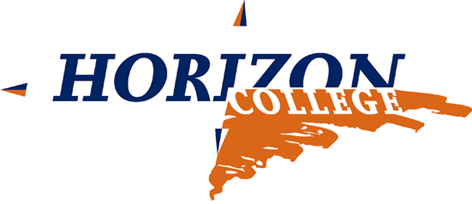 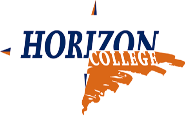 
Wanneer behaald  Alle criteria moeten beoordeeld zijn met een voldoende.Alle bewijsstukken moeten aanwezig zijn en voldoende zijn.Een voldoende eindoordeel houdt in dat de student thema 7 ‘Kwaliteit en werkbegeleiding’ assessment 7 heeft afgerond. Voorwaarden voor examen  De student heeft assessment 7 met een voldoende resultaat afgerond.
12345Contactueel#, x,*zSamenwerkenx#,*zZelfstandigheidZ,*#,xVerantwoordelijkheidz#,xStressbestendigheid#, z,x,*Zelfreflectie#, zZelfhantering#, z,x,*DoorzettingsvermogenZ,x,*#12345Dat heb ik kunnen zien aan:Dat heb ik kunnen zien aan:Dat heb ik kunnen zien aan:Dat heb ik kunnen zien aan:Dat heb ik kunnen zien aan:12345Dat heb ik kunnen zien aan:Dat heb ik kunnen zien aan:Dat heb ik kunnen zien aan:Dat heb ik kunnen zien aan:Dat heb ik kunnen zien aan:12345Dat heb ik kunnen zien aan:Dat heb ik kunnen zien aan:Dat heb ik kunnen zien aan:Dat heb ik kunnen zien aan:Dat heb ik kunnen zien aan:12345Dat heb ik kunnen zien aan:Dat heb ik kunnen zien aan:Dat heb ik kunnen zien aan:Dat heb ik kunnen zien aan:Dat heb ik kunnen zien aan:12345Dat heb ik kunnen zien aan:Dat heb ik kunnen zien aan:Dat heb ik kunnen zien aan:Dat heb ik kunnen zien aan:Dat heb ik kunnen zien aan:12345Dat heb ik kunnen zien aan:Dat heb ik kunnen zien aan:Dat heb ik kunnen zien aan:Dat heb ik kunnen zien aan:Dat heb ik kunnen zien aan:12345Dat heb ik kunnen zien aan:Dat heb ik kunnen zien aan:Dat heb ik kunnen zien aan:Dat heb ik kunnen zien aan:Dat heb ik kunnen zien aan:12345Dat heb ik kunnen zien aan:Dat heb ik kunnen zien aan:Dat heb ik kunnen zien aan:Dat heb ik kunnen zien aan:Dat heb ik kunnen zien aan:• Wat zie jij als mijn 3 grootste talenten?• Wat vind je krachtig in mijn manier van communiceren?• Wat is mijn toegevoegde waarde in ons team/afdeling?• Welk werk of werkzaamheden pas(sen) volgens jou het beste mij?• Waar zoek je mij voor op?• Wat is volgens jou de belemmering van ….? Wat kan ….. er aan doen?• Waar zie je ruimte voor ontwikkeling, wat zou je me graag zien doen?Naam student:Ov-nummer:Handtekening studentNaam Werkplek-werkbegeleider:Functie:Handtekening Werkplek -werkbegeleiderBeoordeling door de WerkplekStap 3 - UitvoerenDe student…VoldoendeOnvoldoendeKent het kennisniveau van de te begeleiden collega, student of vrijwilliger.
Heeft een planning gemaakt met werkzaamheden en deze uitgevoerd.Heeft eigen kennis en kunde overgedragen in de begeleiding (toont voorbeeldgedrag).Maakt concrete afspraken met de te begeleiden collega, student of vrijwilliger.Geeft heldere instructies.Nodigt de te begeleiden collega, student of vrijwilliger actief uit tot het inbrengen van eigen ideeën en het stellen van vragen.
Werkt volgens de procedure voor het inwerken of begeleiden die gebruikt wordt in de organisatie.Geeft informatie over de werkwijze en afspraken met betrekking tot zorgverlening. 
Evalueert de begeleidingsperiode. 
Bewijsstukken:PlanningReflectieverslag Eindoordeel (invullen door docent)Naam docent: Handtekening docent:Beoordeling:
voldoende/ onvoldoendeDatum:Thema 7 ‘Kwaliteit en werkbegeleiding’ assessment 7Werkproces in het kwalificatiedossier van VZ: 
B1-K2-W1 Werkt aan eigen deskundigheid B1-K2-W4 Begeleidt nieuwe collega's stagiaires en/of vrijwilligers 